İSTANBUL AVRASYA SPOR KULÜBÜYÜZME BRANŞI BAŞARILARIMİLLİ TAKIM SPORCULARIMIZ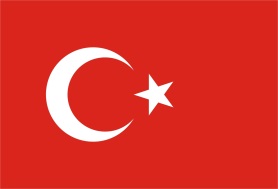 Sıla BİLGİ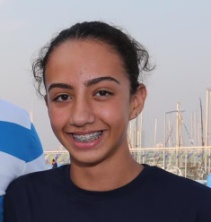 Nisa Tuana DAMGACI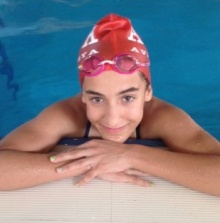 REMZİ BEDİRHAN TAMER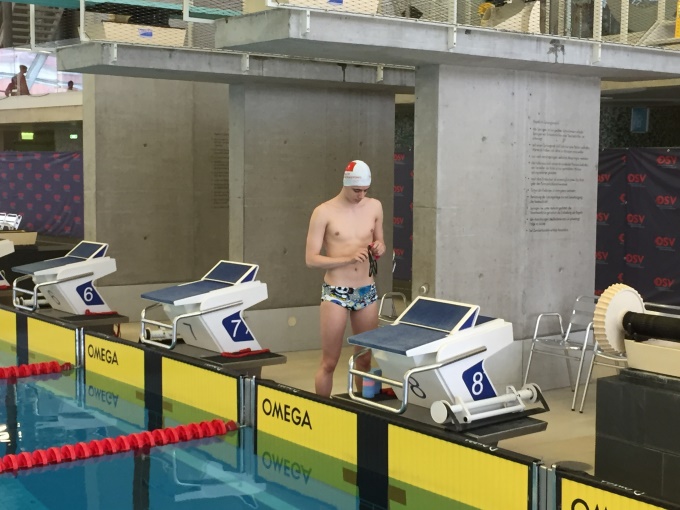 ALEYNA DURMAZ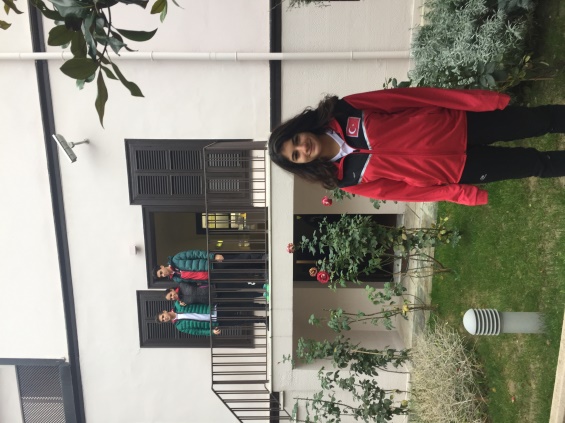 DİLAY KUYUCAK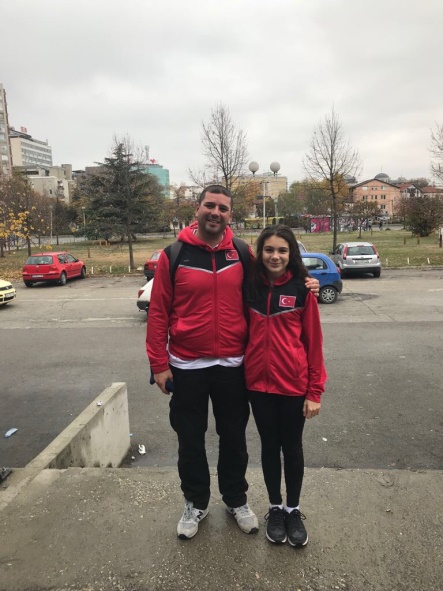 ELİF AKLAR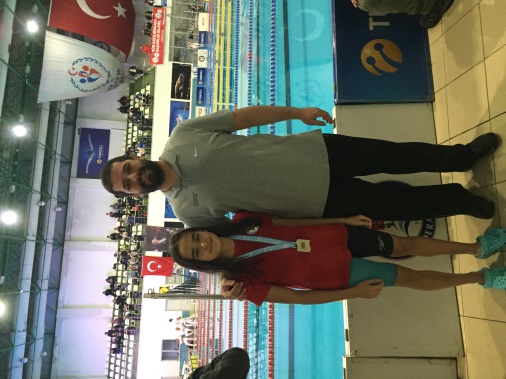 BAŞARILARIMIZ;ASLINDA BU SAYFALARA BAŞARILARIMIZ YAZACAKTIK. ANCAK 2002 YILINDAN İTİBAREN GEREK ŞAMPİYONLUKLAR OLSUN, GEREK REKORLAR OLSUN VE GEREKSE MADALYALAR OLSUN BURADAKİ SAYFALARA SIĞDIRAMAYACAĞIMIZ KADAR ÇOK. O YÜZDEN SADECE MİLLİ TAKIM SPORCULARIMIZI YAZABİLDİK.